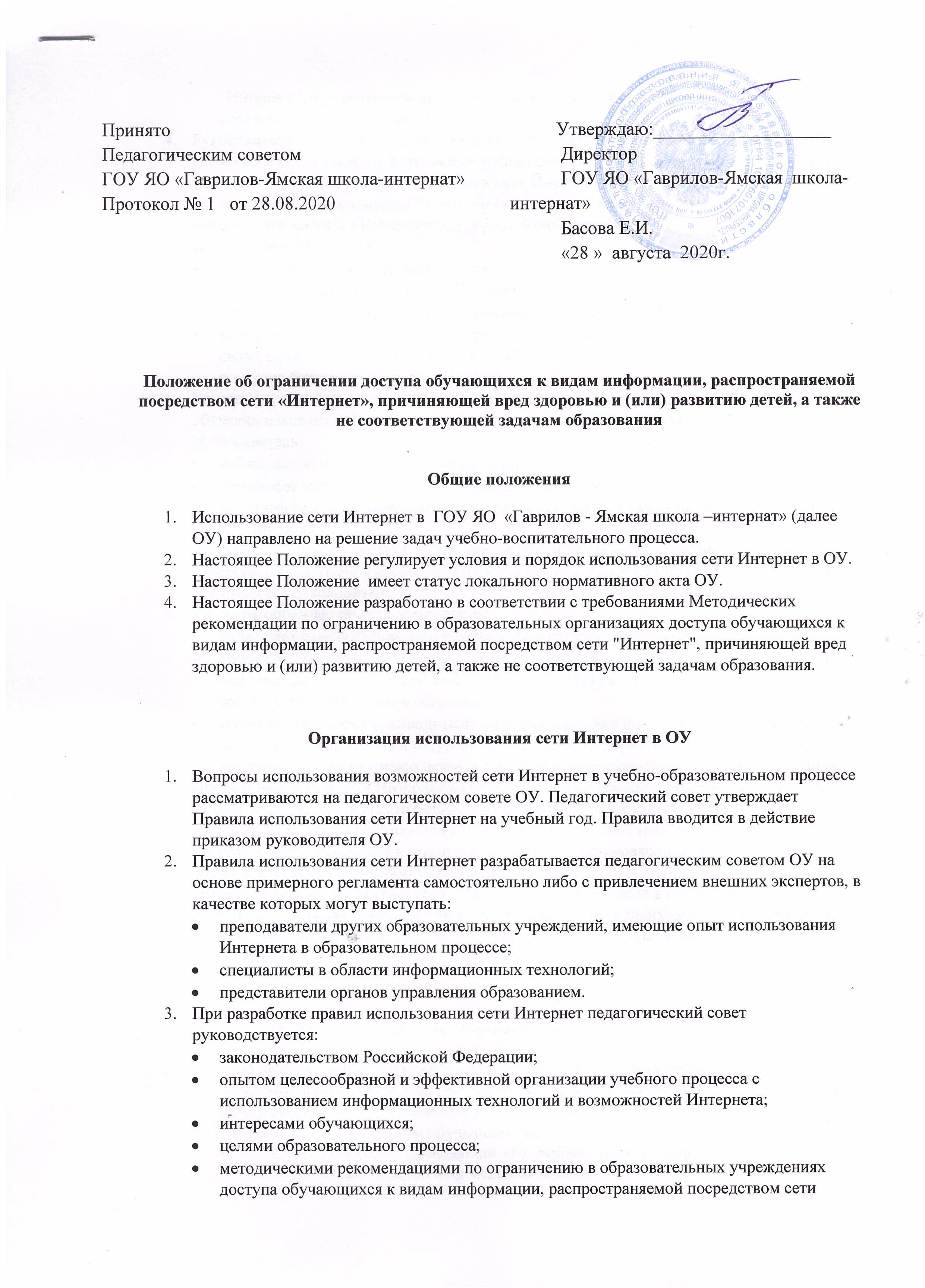 Положение об ограничении доступа обучающихся к видам информации, распространяемой посредством сети «Интернет», причиняющей вред здоровью и (или) развитию детей, а также не соответствующей задачам образованияОбщие положенияИспользование сети Интернет в  ГОУ ЯО  «Гаврилов - Ямская школа –интернат» (далее ОУ) направлено на решение задач учебно-воспитательного процесса.Настоящее Положение регулирует условия и порядок использования сети Интернет в ОУ.Настоящее Положение  имеет статус локального нормативного акта ОУ.Настоящее Положение разработано в соответствии с требованиями Методических рекомендации по ограничению в образовательных организациях доступа обучающихся к видам информации, распространяемой посредством сети "Интернет", причиняющей вред здоровью и (или) развитию детей, а также не соответствующей задачам образования.Организация использования сети Интернет в ОУВопросы использования возможностей сети Интернет в учебно-образовательном процессе рассматриваются на педагогическом совете ОУ. Педагогический совет утверждает Правила использования сети Интернет на учебный год. Правила вводится в действие приказом руководителя ОУ.Правила использования сети Интернет разрабатывается педагогическим советом ОУ на основе примерного регламента самостоятельно либо с привлечением внешних экспертов, в качестве которых могут выступать:преподаватели других образовательных учреждений, имеющие опыт использования Интернета в образовательном процессе;специалисты в области информационных технологий;представители органов управления образованием.При разработке правил использования сети Интернет педагогический совет руководствуется:законодательством Российской Федерации;опытом целесообразной и эффективной организации учебного процесса с использованием информационных технологий и возможностей Интернета;интересами обучающихся;целями образовательного процесса;методическими рекомендациями по ограничению в образовательных учреждениях доступа обучающихся к видам информации, распространяемой посредством сети "Интернет", причиняющей вред здоровью и (или) развитию детей, а также не соответствующей задачам образования.Руководитель ОУ отвечает за обеспечение эффективного и безопасного доступа к сети Интернет в ОУ, а также за выполнение установленных правил. Для обеспечения доступа участников образовательного процесса к сети Интернет в соответствии с установленным в ОУ правилами руководитель ОУ назначает своим приказом ответственного за организацию работы с Интернетом и ограничение доступа.Педагогический совет ОУ:принимает решение о разрешении/блокировании доступа к определенным ресурсам и (или) категориям ресурсов сети Интернет;определяет характер и объем информации, публикуемой на Интернет-ресурсах ОУ;дает руководителю ОУ рекомендации о назначении и освобождении от исполнения своих функций лиц, ответственных за обеспечение доступа к ресурсам сети Интернет и контроль безопасности работы в Сети;Во время уроков и других занятий в рамках учебного плана контроль использования обучающимися сети Интернет осуществляет преподаватель, ведущий занятие. При этом преподаватель:наблюдает за использованием компьютера и сети Интернет обучающимися;принимает меры по пресечению обращений к ресурсам, содержащие информацию, причиняющей вред здоровью и (или) развитию детей, а также не соответствующей задачам образования.Во время свободного доступа обучающихся к сети Интернет вне учебных занятий, контроль использования ресурсов Интернета осуществляют работники ОУ, определенные приказом его руководителя.Работник образовательного учреждения:наблюдает за использованием компьютера и сети Интернет обучающимися;принимает меры по пресечению по пресечению обращений к ресурсам, содержащие информацию, причиняющей вред здоровью и (или) развитию детей, а также не соответствующей задачам образования;сообщает классному руководителю о преднамеренных попытках обучающегося осуществить обращение к ресурсам, содержащие информацию, причиняющей вред здоровью и (или) развитию детей, а также не соответствующей задачам образования.При использовании сети Интернет в ОУ обучающимся предоставляется доступ только к сайтам, включенным в Реестр безопасных образовательных сайтов. Проверка выполнения такого требования осуществляется с помощью специальных технических средств и программного обеспечения контентной фильтрации, установленного в ОУ или предоставленного оператором услуг связи.Отнесение определенных ресурсов и (или) категорий ресурсов в соответствующие группы, доступ к которым регулируется техническим средствами и программным обеспечением контентной фильтрации, в соответствии с принятыми в ОУ правилами обеспечивается работником ОУ, назначенным его руководителем.3. Использование сети Интернет в образовательном учрежденииВ ОУ используются только сайты в сети «Интернет», включенные в Реестр безопасных образовательных сайтов. Использование сайтов в сети «Интернет», не включенных в Реестр безопасных образовательных сайтов, запрещается. Контроль за использованием обучающимися сети Интернет осуществляют:во время занятия — проводящий его учитель и (или) сотрудник ОУ, специально выделенный для помощи в проведении занятий;во время использования сети Интернет для свободной работы обучающихся — сотрудник ОУ, назначенный руководителем ОУ в установленном порядке.Лицо, осуществляющее контроль за использованием обучающимися сети Интернет:определяет время и место работы обучающихся в сети Интернет с учетом использования в образовательном процессе соответствующих технических возможностей, а также длительность сеанса работы каждого обучающегося;наблюдает за использованием обучающимися компьютеров и сети Интернет;способствует осуществлению контроля объемов трафика ОУ в сети Интернет;запрещает дальнейшую работу обучающегося в сети Интернет на уроке (занятии) в случае нарушения им порядка использования сети Интернет и предъявляемых к обучающимся требований при работе в сети Интернет;доводит до классного руководителя информацию о нарушении обучающимся правил работы в сети Интернет; принимает необходимые меры по пресечению обращений к ресурсам, не имеющим отношения к образовательному процессу.Обучающемуся запрещается:обращаться к ресурсам, содержание и тематика которых не допустимы для несовершеннолетних и/или нарушают требованиям, установленным для сайтов Реестра безопасных образовательных сайтов;осуществлять любые сделки через Интернет;осуществлять загрузки файлов на компьютер ОУ без специального разрешения.При обнаружении ресурса, содержащего информацию, причиняющей вред здоровью и (или) развитию детей, а также не соответствующей задачам образования, обучающийся обязан незамедлительно сообщить об этом преподавателю, проводящему занятие. Преподаватель, в том числе самостоятельно выявивший ресурс,  содержащий информацию, причиняющей вред здоровью и (или) развитию детей, а также не соответствующей задачам образования, обязан зафиксировать доменный адрес ресурса и время его обнаружения и сообщить об этом лицу, ответственному за работу локальной сети и ограничение доступа к информационным ресурсам.Ответственный обязан:принять информацию от преподавателя;направить информацию о выявлении ресурса оператору Реестра безопасных образовательных сайтов в течение суток;в случае явного нарушения обнаруженным ресурсом законодательства Российской Федерации сообщить о нем по специальной "горячей линии" для принятия мер в соответствии с законодательством Российской Федерации.Передаваемая информация должна содержать:доменный адрес ресурса;сообщение о тематике ресурса;дату и время обнаружения;информацию об установленных в ОУ технических средствах технического ограничения доступа к информации.В случае отказа доступа к ресурсу, разрешенному в ОУ, преподаватель также сообщает об этом лицу, ответственному за работу Интернета и ограничение доступа.Принято                                                                              Педагогическим советом ГОУ ЯО «Гаврилов-Ямская школа-интернат»                                               Протокол № 1   от 28.08.2020            Утверждаю:___________________                                                         Директор           ГОУ ЯО «Гаврилов-Ямская  школа-интернат»           Басова Е.И.           «28 »  августа  2020г.